The King and His KingdomMatthew 24-25  The King’s ComingHistorical Coming of Jesus Predictions: http://www.manyendings.lorenmadsen.com/I.  The King’s Judgment – Matthew 24-25Vs. 1-3 – The Apostles ask 3 questions:__________________________________________________________________________________________________________________________________________________________________________________________________________________________________________Jesus answers by describing events in three specific views of history:Panoramic View – vs. 4-14____________________________________________________________________________________________________________________________________________________________________________________________________________________Microscopic to Jerusalem view – vs. 15-35_______________________________________________________________________________________________________________________________________________________________________________________________________Telescopic to 2nd coming view – vs. 16-44____________________________________________Review 3 historical views.   	A. “Tell us, when will these things be?  Matthew 24: 5 – 28		Destruction of Jerusalem AD 70Signs: Matthew 24:5-8  For many will come in My name, saying, ‘I am the Christ,’ and will deceive many.  And you will hear of wars and rumors of wars. See that you are not troubled; for all these things must come to pass, but the end is not yet.  For nation will rise against nation, and kingdom against kingdom. And there will be famines, pestilences, and earthquakes in various places.  All these are the beginning of sorrows.Panoramic View – Matthew 24:4-14Vs. 4_____________________________________________________________Vs. 5-8______________________________________________________________________________________________________________________________Vs. 9-12_______________________________________________________________________________________________________________________________________________________________________________________________Vs. 13____________________________________________________________Vs. 14______________________________________________________________________________________________________________________________Telescopic to Jerusalem view – vs. 15-35_____________________________________________________________________________________________________________________________________________________________________________________________________________________________________Vs. 15-18______________________________________________________________________________________________________________________________________________________________________________________________Vs. 19-21______________________________________________________________________________________________________________________________________________________________________________________________Vs. 22______________________________________________________________________________________________________________________________Vs. 23-26______________________________________________________________________________________________________________________________________________________________________________________________Vs. 27____________________________________________________________Vs. 28____________________________________________________________B  And what will be the sign of Your coming,   Matthew 24: 29 – 35       		End of the Roman Empire – Christianity and the Church will live		Symbolic Language:		      • Isaiah speaks of the Lord riding upon a "swift cloud" to overpower Egypt (Isa. 19:1).                              • The Psalms speak of the Lord riding the clouds as a chariot when he exercises his power (Ps. 104:3).                              • Daniel prophesies of a vision where "one like a son of man was coming with the clouds of heaven, approaching the Ancient of Days" (Dan. 7:13-14).Vs. 29____________________________________________________________Vs. 29-31__________________________________________________________________________________________________________________________________________________________________________________________________________________________________________________________________________________________________________________________________Vs. 32-35____________________________________________________________________________________________________________________________C.  and of the end of the age?”  Matthew 24: 36-51 and Matthew 25:1-13		So WHEN IS HE COMING?  Matthew 24:36 “But of that day and hour                        	no one knows, not even the angels of heaven, but My Father only.		WILL THERE BE SIGNS?  Matthew 24:37			Eating, Drinking, and Marrying		ARE YOU READY?  Matthew 24:44 Therefore you also be ready, for                                                       the Son of Man is coming at an hour you do not expect.                                                              Matthew 25: 1 -13  Jewish Weddings					Time set by the BridegroomTelescopic to 2nd coming view – vs. 16-44_____________________________________________________________________________________________________________________________________________________________________________________________________________________________________Vs. 36____________________________________________________________Vs. 37-39______________________________________________________________________________________________________________________________________________________________________________________________Vs. 40-41______________________________________________________________________________________________________________________________________________________________________________________________Vs. 42-44______________________________________________________________________________________________________________________________________________________________________________________________LITTLE  LEARNERSMatthew 24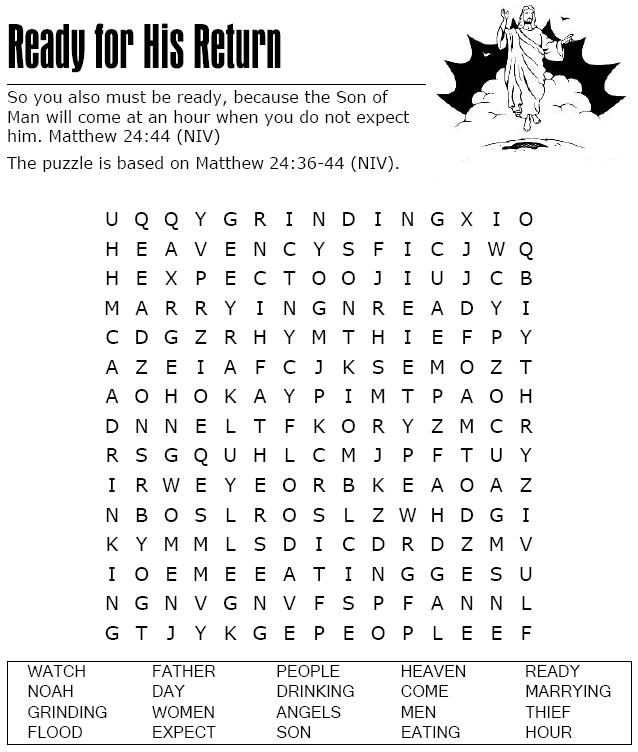 Each number represents a letter of the alphabet.  Substitute the correct letter for the number to reveal the coded word.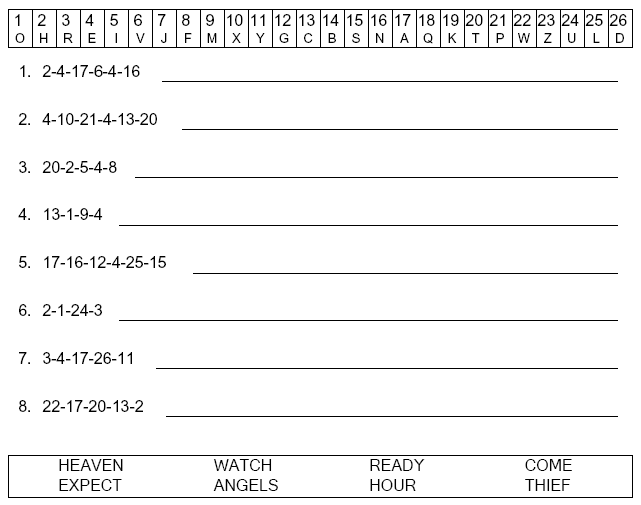 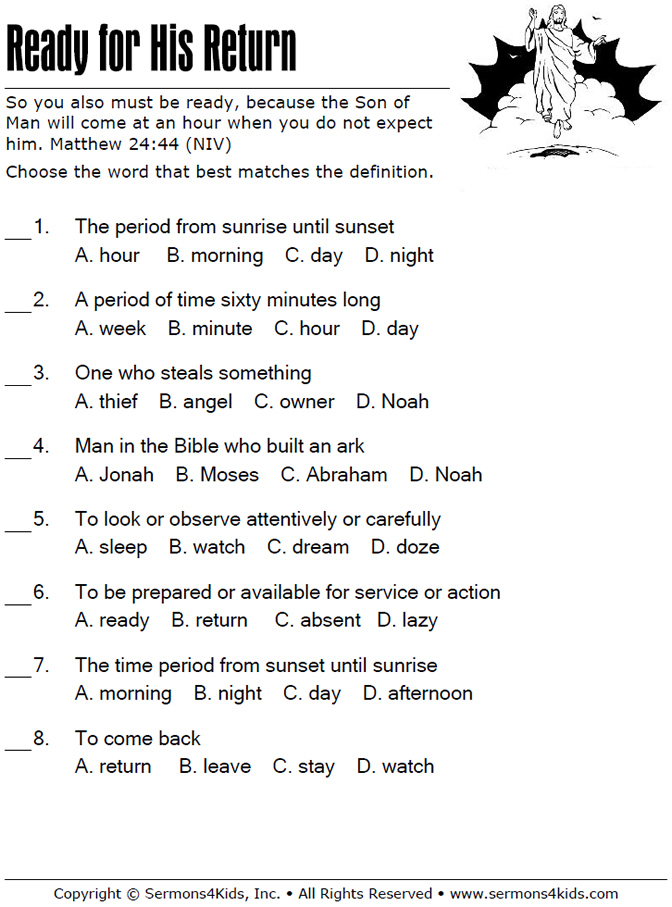 